Сумська міська радаVIIІ СКЛИКАННЯ             СЕСІЯРІШЕННЯвід                     2021 року №             -МРм. СумиРозглянувши звернення громадянина, надані документи, відповідно до статей 12, 40, 118, 121, 122 Земельного кодексу України, статті 50 Закону України «Про землеустрій», частини третьої статті 15 Закону України «Про доступ до публічної інформації», протоколу засідання Ради учасників антитерористичної операції/ операції об’єднаних сил та членів сімей загиблих учасників антитерористичної операції/ операції об’єднаних сил при міському голові від 29.04.2021 № 3-2021,  враховуючи протокол засідання постійної комісії з питань архітектури, містобудування, регулювання земельних відносин, природокористування та екології Сумської міської ради від 27.07.2021 № 28, керуючись пунктом 34 частини першої статті 26 Закону України «Про місцеве самоврядування в Україні», Сумська міська рада ВИРІШИЛА:1. Надати учаснику АТО/ООС Біляєву Олександру Володимировичу  дозвіл на розроблення проекту землеустрою щодо відведення земельної ділянки у власність за адресою: м. Суми, вул. Михайлівська, біля  буд. № 3, орієнтовною площею до 0,0800 га, для будівництва і обслуговування житлового будинку, господарських будівель і споруд (присадибна ділянка).2. При розробленні проекту землеустрою щодо відведення земельної ділянки врахувати єдині умови і обмеження забудови земельної ділянки (проектне обґрунтування).Сумський міський голова                                                                       О.М. ЛисенкоВиконавець: Клименко Ю.М.Ініціатор розгляду питання –– постійна комісія з питань архітектури, містобудування, регулювання земельних відносин, природокористування та екології Сумської міської ради Проект рішення підготовлено Департаментом забезпечення ресурсних платежів Сумської міської радиДоповідач – Клименко Ю.М.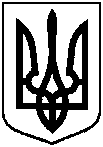 Проєктоприлюднено «__»_________2021 р.Про надання учаснику АТО/ООС Біляєву Олександру Володимировичу дозволу на розроблення проекту землеустрою щодо відведення земельної ділянки у власність за адресою: м. Суми, вул. Михайлівська, біля буд. № 3, орієнтовною площею до 0,0800 га